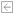 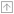 IL MIUR COMUNICA I FINANZIAMENTI PER L'A.S. 2019/2020SalvaCondividi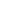 